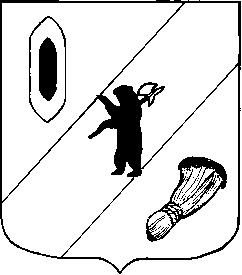 АДМИНИСТРАЦИЯ  ГАВРИЛОВ-ЯМСКОГОМУНИЦИПАЛЬНОГО  РАЙОНАПОСТАНОВЛЕНИЕ20.04.2015  №  556Об утверждении Положения о порядке организации бесплатных перевозок между поселениями учащихся муниципальных образовательных организаций, реализующих основные общеобразовательные программы	В соответствии с Федеральным законом от 29.12.2012 № 273-ФЗ «Об образовании в Российской Федерации», Федеральным законом от 10.12.1995г. №196-ФЗ (редакция от 23.07.2013г. с изменениями, вступившими в  силу 01.09.2013г.) «О безопасности дорожного движения», Постановлением Правительства Российской Федерации от 17.12.2013№1177 «Об утверждении Правил организованной перевозки группы детей автобусами», Постановлением Правительства Ярославской области от 27.09.2012№967-п «Об утверждении Порядка организации перевозок обучающихся, воспитанников образовательных учреждений школьным автобусом», руководствуясь статьей 26 Устава Гаврилов-Ямского муниципального района,АДМИНИСТРАЦИЯ МУНИЦИПАЛЬНОГО РАЙОНА ПОСТАНОВЛЯЕТ:Утвердить  Положение об организации бесплатных перевозок между поселениями учащихся муниципальных образовательных организаций, реализующих основные общеобразовательные программы (Приложение 1).Руководителям образовательных организаций Гаврилов-Ямского муниципального района при организации перевозок школьников руководствоваться настоящим Положением.Утвердить Положение о комиссии по обследованию маршрутов движения школьных автобусов образовательных организаций Гаврилов-Ямского муниципального района (Приложение 2).Утвердить состав комиссии по обследованию маршрутов движения школьных автобусов образовательных организаций Гаврилов-Ямского муниципального района (Приложение 3).Контроль за исполнением постановления возложить на начальника Управления образования Администрации муниципального района Хайданова В.Ю.Постановление опубликовать в официальном печатном издании «Гаврилов-Ямский вестник» и на официальном сайте Администрации муниципального района в сети Интернет.Постановление вступает в силу с момента официального опубликования.	Глава Администрациимуниципального района                                                               В.И. Серебряков	Приложение 1к постановлению  Администрациимуниципального района от    20.04.2015    №  556              ПОЛОЖЕНИЕо порядке организации бесплатных перевозок между поселениями учащихся муниципальных образовательных организаций, реализующих основные общеобразовательные программыI.Общие положения1.1.Настоящее Положение определяет порядок организации бесплатных перевозок учащихся муниципальных образовательных организаций, реализующих основные общеобразовательные программы, школьными автобусами на территории Гаврилов-Ямского муниципального района.1.2.Организация перевозок учащихся школьными автобусами осуществляется в соответствии с действующими нормативными правовыми актами РФ по обеспечению безопасности дорожного движения, перевозок пассажиров автобусами. Положение разработано в соответствии с Федеральным законом от 29.12.2012 № 273-ФЗ «Об образовании в Российской Федерации»; Федеральным законом от 10.12.1995г. № 196-ФЗ (ред. от 23.07.2013г. с изменениями, вступившими в силу 01.09.2013г.) «О безопасности дорожного движения»; Постановлением Правительства Российской Федерации от 17.12.2013 №1177 «Об утверждении Правил организованной перевозки группы детей автобусами»; Методическими рекомендациями Минобрнауки России от 29.07.2014. №08-988 «Об организации перевозок обучающихся в образовательные организации»; СанПиН 2.4.2.2821-10 «Санитарно-эпидемиологические требования к условиям и организации обучения в общеобразовательных учреждениях»; Постановлением Ярославской области от 27.09.2012 №967-п «Об утверждении Порядка организации перевозок обучающихся, воспитанников образовательных учреждений школьным автобусом».1.3.Понятия, применяемые в настоящем Положении:школьный автобус – автобус, специально предназначенный для перевозки учащихся (далее – автобус), специальное транспортное средство, используемое для доставки учащихся и воспитанников муниципальных образовательных организаций (далее – образовательные организации);перевозка учащихся – организованная доставка (подвоз) учащихся образовательных организаций на учебные занятия, спортивные, внеклассные (внеурочные) мероприятия и обратно школьными автобусами.1.4.Положение разработано с целью обеспечения прав и законных интересов учащихся и их родителей(законных представителей),повышения безопасности дорожного движения при осуществлении бесплатной перевозки учащихся в муниципальных общеобразовательных организациях, расположенных на территории Гаврилов-Ямского муниципального района.1.5. Организация подвоза обучающихся осуществляется  муниципальными  образовательными организациями самостоятельно. II. Транспортное обслуживание2.1. Транспортному обслуживанию подлежат учащиеся образовательных организаций, проживающие в сельской местности на расстоянии свыше 1 километра от организации.Время в пути не должно превышать 30 минут в одну сторону.2.2. Оптимальный пешеходный подход учащихся к месту сбора на остановке должен быть не более 500 метров. Для сельских районов допускается увеличение радиуса пешеходной доступности до остановки до 1 километра.2.3. Остановка оборудуется навесом, огражденным с трех сторон, барьером от проезжей части дороги, имеет твердое покрытие и обзорность не менее 250 метров со стороны дороги.2.4. При организации перевозок детей должны выполняться следующие требования:- школьный автобус должен следовать по утвержденному маршруту в соответствии с графиком поездки, а в случае необходимости корректировки маршрута вследствие каких – либо изменений дорожной обстановки или иных обстоятельств водитель обязан связаться с лицом, ответственным за организацию поездки, и согласовать изменения маршрута с обязательным уведомлением органов ГИБДД;- перевозка учащихся автобусом должна осуществляться в светлое время суток с включенным ближним светом фар, скорость движения выбирается водителем в зависимости от дорожных, метеорологических и других условий, но при этом скорость не должна превышать 60 километров в час;- окна в салоне автобуса при движении должны быть закрыты;- число перевозимых людей в салоне автобуса при организованной перевозке группы детей не должно превышать количество оборудованных для сидения мест;- учащихся должны сопровождать преподаватели или специально назначенные взрослые;- перевозка детей дошкольного возраста осуществляется в сопровождении их родителей (законных представителей);- в процессе перевозки детей, сопровождающие должны находиться у каждой двери автобуса;- водителю запрещается выходить из кабины автобуса при посадке и высадке детей, осуществлять движение задним ходом;- категорически запрещается отклонение от установленного маршрута следования, превышение скоростей движения, переполнение автобусов сверх установленных норм вместимости, нарушение режима труда и отдыха водителей;- для детей, пользующихся автобусом, в образовательных организациях организуются специальные занятия о правилах поведения в транспорте, отметки, о проведении которых делаются в журнале инструктажа;- для взрослых, обеспечивающих сопровождение учащихся при следовании автобуса, администрацией образовательной организации проводятся инструктажи, о чем делаются отметки в журналах регистрации инструктажей.2.5. В случае если не нарушается режим подвоза учащихся на учебные занятия, возможно использование автобуса для подвоза учащихся на внешкольные мероприятия - конкурсы, олимпиады, выставки, районные и региональные культурно-массовые и спортивные мероприятия, перевозки учащихся в загородные оздоровительные лагеря и т.д.2.6. Руководитель образовательной организации, в ведении которого находится школьный автобус, может использовать его в каникулярное время, выходные и праздничные дни для подвоза учащихся на внешкольные мероприятия только после согласования с Управлением образования Администрации Гаврилов-Ямского муниципального района.2.7. При организации любых нерегулярных поездок обучающихся, воспитанников образовательных учреждений и (или) педагогических работников (в том числе в каникулярное время, выходные и праздничные дни) руководитель издает приказ об организации поездки, утверждает список участников поездки, готовит путевой лист поездки. О графике поездки уведомляет ГИБДД (не менее чем за трое суток до ее начала), ОАО «ГЛОНАСС-ВОЛГА», Управление образования Администрации Гаврилов-Ямского муниципального района не менее чем за сутки до начала поездки.III.Требования к школьному автобусу3.1. Автобусы, используемые для осуществления школьных перевозок, должны соответствовать ГОСТ Р.51.160-98 «Автобусы для перевозки детей. Технические требования», введенному в действие с 1 января 1999 года постановлением Государственного комитета РФ по стандартизации, метрологии и сертификации от 1 апреля 1998 года № 101.3.2. Периодичность осмотра, регулировок и технического обслуживания механизмов, узлов и деталей, определяющих безопасность эксплуатации автобуса, используемого  для перевозки детей (рулевое управление, тормозная система, шины, огнетушители, механизмы управления аварийными выходами и др.), уменьшается вдвое по сравнению с периодичностью осмотра автобуса, на базе которого изготовлен автобус для перевозки детей.3.3. К управлению автобусами, осуществляющими перевозку учащихся, допускаются опытные и дисциплинированные водители, имеющие непрерывный стаж работы водителем автобуса не менее трех последних лет.3.4. Спереди и сзади автобуса устанавливаются опознавательные знаки «Перевозка детей».3.5. Школьный автобус оборудуется системой спутникового мониторинга движения и контроля за режимом движения и режимом труда и отдыха водителя.3.6. Подвоз учащихся осуществляется по специальным маршрутам, разработанным образовательной организацией, утвержденным постановлением Администрации Гаврилов-Ямского муниципального района.IV. Обязанности образовательных организаций при организации регулярных автобусных перевозок учащихся4.1. Лицом, ответственным за безопасность автобусных перевозок учащихся и работу в образовательной организации по предупреждению дорожно-транспортных происшествий является руководитель образовательной организации.4.2. При организации регулярных автобусных перевозок учащихся в Гаврилов-Ямском муниципальном районе руководители образовательных организаций совместно с Управлением образования Администрации Гаврилов-Ямского муниципального района обязаны производить обследование состояния автомобильных дорог, пунктов посадки и высадки учащихся с привлечением органов государственной инспекции безопасности дорожного движения, дорожных организаций.4.3. В соответствии с действующим законодательством, в целях обеспечения безопасности дорожного движения руководитель образовательной организации, осуществляющей подвоз детей школьными автобусами, обязан:-разработать паспорт маршрута движения школьного автобуса.- проинструктировать водителя об особенностях маршрута, о правилах осуществления перевозок детей;- назначить контрольное время возвращения автобуса, после истечения контрольного времени принять меры к установлению места нахождения автобуса;- обеспечить подбор лиц, сопровождающих учащихся из числа работников образовательных организаций и их инструктаж по вопросам безопасности движения и правилам оказания первой медицинской помощи;- включить в правила внутреннего трудового распорядка образовательной организации и должностную инструкцию работников, сопровождающих учащихся порядок организации перевозок школьников, с учетом всего комплекса мероприятий по обеспечению безопасности перевозочного процесса;- согласовать с родителями (законными представителями) учащихся условия организации перевозок и сопровождения учащихся от места их жительства до конечной остановки школьного автобуса и обратно;- утвердить список учащихся при организации школьных перевозок с указанием их анкетных данных, места жительства и наименований автобусных остановок;- определить место стоянки школьного автобуса, обеспечивающее сохранность школьного автобуса и исключающее возможность доступа к нему посторонних лиц.- разрабатывать и уточнять маршруты автобусов;- разрабатывать графики выездов учащихся во внеурочное время;- организовать проведение предрейсовых и послерейсовых медицинских осмотров водителей,  контроль за соблюдением режима труда и отдыха водителей.- осуществлять иные полномочия и обеспечивать соблюдение требований, предусмотренных действующими нормативными правовыми актами РФ, Ярославской области, Гаврилов-Ямского муниципального района.4.4. Образовательные организации несут ответственность за использование школьных автобусов только для осуществления регулярных и нерегулярных перевозок обучающихся, воспитанников образовательных учреждений и(или) педагогических работников(в том числе каникулярное время, выходные и праздничные дни).Запрещается использование школьных автобусов в целях, не соответствующих их предназначению.4.5. Руководитель учреждения несет ответственность за нарушение требований нормативных правовых актов по обеспечению автобусных перевозок в порядке, установленном действующим законодательством Российской Федерации.4.6. Сопровождающие учащихся лица при осуществлении школьных перевозок обязаны соблюдать Правила организованной перевозки группы детей автобусами, утвержденные постановлением Правительства Российской Федерации от 17.12. 2013  №1177.4.7. Лица, организующие и (или) осуществляющие перевозки учащихся школьным автобусом, несут установленную законодательством РФ ответственность за их жизнь и здоровье.4.8. При решении коллегиального органа управления образовательной организации (школьного совета, родительского комитета) о назначении сопровождающих из числа родителей ответственность за жизнь и здоровье перевозимых детей возлагается на указанных лиц.V. Финансирование подвоза детей5.1. Учащиеся образовательных организаций и сопровождающие их лица пользуются правом бесплатного проезда в школьном автобусе до школы, реализующей образовательные программы соответствующей ступени обучения, к месту проведения конкурсов, олимпиад, выставок, районных и региональных культурно-массовых и спортивных мероприятий, к месту проведения государственной итоговой аттестации и обратно к месту проживания.5.2. Финансирование подвоза учащихся в рамках реализации основных образовательных программ, а также подвоз учащихся на внешкольные мероприятия (конкурсы, олимпиады, выставки, районные и региональные культурно-массовые и спортивные мероприятия), к месту проведения государственной итоговой аттестации и обратно к месту проживания школьными автобусами осуществляется за счет средств районного бюджета в целях обеспечения конституционных гарантий доступности образования, в соответствии со ст. 40 №273-ФЗ «Об образовании в Российской Федерации».	Приложение 2к  постановлению Администрациимуниципального района	от 20.04.2015	№ 556ПОЛОЖЕНИЕо комиссии по обследованию маршрутов движения школьных автобусов образовательных организаций Гаврилов-Ямского муниципального района 1. Настоящее Положение определяет порядок работы комиссии по обследованию действующих автобусных маршрутов перевозки учащихся образовательных организаций на территории Гаврилов-Ямского муниципального района (далее - комиссия), открытию новых маршрутов.  Комиссия создана с целью оценки соответствия технического состояния и уровня содержания автомобильных дорог, улиц, искусственных дорожных сооружений, железнодорожных переездов, их инженерного оборудования требованиям безопасности дорожного движения при осуществлении перевозок на маршрутах движения школьных автобусов.2. В своей деятельности комиссия руководствуется Конституцией Российской Федерации, законами и нормативными актами Российской Федерации, указами Президента Российской Федерации, законами и нормативными актами Правительства Ярославской области, нормативными правовыми актами муниципального района, иными правовыми актами, а также настоящим Положением.3. Состав комиссии утверждается постановлением  Администрации Гаврилов-Ямского муниципального района.4. Основной задачей комиссии является обследование дорожных условий на маршрутах школьных автобусов перед их открытием и в процессе эксплуатации в порядке, определяемом действующим законодательством.5. Комиссия в соответствии  с возложенными на нее задачами выполняет следующие функции:5.1. Определяет соответствие маршрутов требованиям безопасности дорожного движения на основании: информации о маршруте, предоставляемой образовательными организациями, осуществляющими перевозку на обследуемом маршруте; данных о дорожных условиях на маршруте (параметрах и состоянии проезжей части, обочин, элементах плана и профиля дороги, интенсивности и составе движения, состоянии искусственных дорожных сооружений, железнодорожных переездов, наличии средств организации движения и т.п.), представляемых дорожными, коммунальными и другими организациями, в ведении которых находятся дороги, искусственные сооружения и т.д. Комиссия проводит обследование маршрута  путем визуального осмотра и инструментальных измерений в процессе контрольных проездов по маршруту.5.2. По результатам обследования дорожных условий на маршрутах принимает одно из следующих решений:-о соответствии обследованного маршрута требованиям по обеспечению безопасности дорожного движения;-о временном прекращении движения на маршруте;-об изменении маршрута или закрытии маршрута;-о возможности открытия нового маршрута (при рассмотрении вопросов открытия новых маршрутов).5.3. В случае выявления несоответствия маршрутов требованиям безопасности дорожного движения вырабатывает предложения о  проведении неотложных и перспективных мероприятий, направленных на улучшение дорожного движения и предупреждение дорожно-транспортных происшествий на маршруте.6. Перечень и сроки обследуемых маршрутов определяются в соответствии с представленными предложениями образовательных организаций, осуществляющих перевозки по соответствующим маршрутам или с открытием новых. Обследование дорожных условий осуществляется не реже двух раз в год (к осенне-зимнему и весенне-летнему периоду).7. Решение комиссии принимается простым большинством голосов ее членов, присутствующих при обследовании маршрута, и заносится в акт обследования, который подписывается всеми членами комиссии.8. Оформление актов обследования осуществляется в срок до трех дней с момента окончания обследования маршрута.9. Копии актов обследования направляются:  в дорожные, коммунальные и другие организации, в ведении которых находятся дороги, улицы, искусственные дорожные сооружения, железнодорожные переезды, для проведения неотложных мероприятий по устранению выявленных недостатков, а также образовательным организациям, осуществляющим перевозки на обследуемых маршрутах, для обеспечения соответствия подвижного состава дорожным условиям, проведения инструктажей водителей, уточнения схем опасных участков, нормирования (корректировки) скоростей движения.10. Организационное обеспечение работы комиссии осуществляет Управление образования Администрации Гаврилов-Ямского муниципального района. Приложение 3к постановлению Администрации муниципального района	от 20.04.2015	№ 556Составкомиссии по обследованию маршрутов движения школьных автобусов образовательных организаций Гаврилов-Ямского муниципального районаПредседатель комиссии:Забаев А.А. –первый заместитель Главы Администрации  муниципального района.Члены комиссии:
Ломтадзе Г.К.- руководитель производства Гаврилов-Ямского филиала ГП ЯРДОРМОСТ(по согласованию);Ненилин Е.С. -государственный инспектор дорожного надзора ОГИБДД Гаврилов- Ямского ОМВД России (по согласованию);Филимонова Н.Ю.-инженер ГКУ ЯО «Ярдорслужба» (по согласованию);Хайданова О.Н.-ведущий специалист отдела дошкольного, общего и дополнительного образования Управления образования. Представитель образовательной организации, маршрут которой обследуется комиссией.